РАСПОРЯЖЕНИЕот « 30 » июня 2020 г. № 422ст-ца ГиагинскаяО внесении изменений в распоряжение главы администрации МО «Гиагинский район» от 13 апреля 2020 года № 298 «Об отсрочке арендных платежей»В соответствии с распоряжением Правительства Российской Федерации от 19 марта 2020 года № 670-р, распоряжением Кабинета Министров Республики Адыгея от 9 апреля 2020 года № 81-р «Об отсрочке арендных платежей»:1. Внести в распоряжение главы администрации МО «Гиагинский район» от 13 апреля 2020 года № 298 «Об отсрочке арендных платежей», следующие изменения:1) пункт 1 - 2 изложить в следующей редакции:«1. Отделу имущественно-земельных отношений администрации МО «Гиагинский район» по договорам аренды муниципального имущества МО «Гиагинский район» составляющего муниципальную казну МО «Гиагинский район» (в том числе земельных участков), которые заключены до 1 апреля 2020 года и арендаторами по которым являются субъекты малого и среднего предпринимательства, включенные в единый реестр субъектов малого и среднего предпринимательства, или социально ориентированные некоммерческие организации - исполнители общественно полезных услуг, включенные в реестр некоммерческих организаций - исполнителей общественно полезных услуг, обеспечить:предоставление отсрочки уплаты арендной платы, предусмотренной в 2020 году, на следующих условиях:а) отсрочка предоставляется с 1 апреля 2020 года по 1 октября 2020 года, а для арендаторов, освобожденных от уплаты арендных платежей в соответствии с подпунктом 2 настоящего пункта, с 1 июля 2020 года по 1 октября 2020 года;б) задолженность по арендной плате подлежит уплате не ранее 1 января 2021 года в срок, предложенный арендаторами, но не позднее 1 января 2023 года, поэтапно, не чаще одного раза в месяц, равными платежами, размер которых не превышает размера половины ежемесячной арендной платы по договору аренды;в) в связи с отсрочкой не применяются штрафы, проценты за пользование чужими денежными средствами или иные меры ответственности в связи с несоблюдением арендатором порядка и сроков внесения арендной платы (в том числе в случаях, если такие меры предусмотрены договором аренды);г) не допускается установление дополнительных платежей, подлежащих уплате арендатором в связи с предоставлением отсрочки;д) дополнительные соглашения к договорам аренды, предусматривающие отсрочку, подлежат заключению в течение 7 рабочих дней со дня поступления соответствующего обращения арендаторов;2) освобождение арендаторов, осуществляющих деятельность в одной или нескольких отраслях по перечню отраслей российской экономики, в наибольшей степени пострадавших в условиях ухудшения ситуации в результате распространения новой коронавирусной инфекции, утвержденному постановлением Правительства Российской Федерации от 3 апреля 2020 года № 434 «Об утверждении перечня отраслей российской экономики, в наибольшей степени пострадавших в условиях ухудшения ситуации в результате распространения новой коронавирусной инфекции» (Собрание законодательства Российской Федерации, 2020,15), от уплаты арендных платежей с 1 апреля 2020 года по 1 июля 2020 года. Дополнительные соглашения к договорам аренды, предусматривающие такое освобождение, подлежат заключению в течении 7 рабочих дней со дня поступления соответствующего обращения арендаторов. Арендатор определяется по основному или дополнительным видам экономической деятельности, информация о которых содержится в Едином государственном реестре юридических лиц либо Едином государственном реестре индивидуальных предпринимателей по состоянию на 1 апреля 2020 года;3) уведомление арендаторов в течении 7 рабочих дней со дня вступления в силу настоящего распоряжения о возможности заключения дополнительных соглашений в соответствии с подпунктами 1 и 2 настоящего пункта.2. Подведомственными муниципальными унитарными предприятиями и муниципальными учреждениями (далее – предприятия и учреждения), находящимся в их ведении, по договорам аренды муниципального имущества МО «Гиагинский район», которые заключены до 1 апреля 2020 года и арендаторами по которым являются субъекты малого и среднего предпринимательства, или социального ориентированные некоммерческие организации - исполнители общественно полезных услуг, включенные в реестр некоммерческих организаций - исполнителей общественно полезных услуг, осуществляющие деятельность в одной или нескольких отраслях по перечню отраслей российской экономики, в наибольшей степени пострадавших в условиях ухудшения ситуации в результате распространения новой коронавирусной инфекции, утвержденному постановлением Правительства Российской Федерации от 3 апреля 2020 года № 434 «Об утверждении перечня отраслей российской экономики, в наибольшей степени пострадавших в условиях ухудшения ситуации в результате распространения новой коронавирусной инфекции»:1) обеспечить предоставление отсрочки уплаты арендной платы, предусмотренной в 2020 году, на следующих условиях:а) отсрочка предоставляется с 1 апреля 2020 года по 1 октября 2020 года;б) задолженность по арендной плате подлежит уплате не ранее 1 января 2021 года в срок, предложенный арендаторами, но не позднее 1 января 2023 года, поэтапно, не чаще одного раза в месяц, равными платежами, размер которых не превышает размера половины ежемесячной арендной платы по договору аренды;в) в связи с отсрочкой не применяются штрафы, проценты за пользование чужими денежными средствами или иные меры ответственности в связи с несоблюдением арендатором порядка и сроков внесения арендной платы (в том числе в случаях, если такие меры предусмотрены договором аренды);г) не допускается установление дополнительных платежей, подлежащих уплате арендатором в связи с предоставлением отсрочки;д) дополнительные соглашения к договорам аренды, предусматривающее отсрочку, подлежат заключению в течение 7 рабочих дней со дня поступления соответствующего обращения арендаторов;2) обеспечить уведомление арендаторов в течение 7 рабочих дней со дня вступления в силу настоящего распоряжения о возможности заключения дополнительных соглашений в соответствии с подпунктом 1 настоящего пункта.2. Контроль за исполнением настоящего распоряжения возложить на заместителя главы администрации по сельскому хозяйству, имущественно - земельным и архитектурно-градостроительным вопросам - руководителя отдела сельского хозяйства.3. Настоящее распоряжение вступает в силу с момента его подписания.Глава МО «Гиагинский район»						       А.В БутусовПроект внесен руководителем отдела имущественно-земельных отношений				     С.Е. ШекультироваПроект подготовленспециалистом 1 категории отдела имущественно-земельных отношений				         К.О. ТаранухинаПроект согласован:заместитель начальникаУправления финансов администрации МО «Гиагинский район»					А.Е. Андрусоваруководитель отдела экономического развития и торговли					      И.В. Файчукруководитель отдела финансово-хозяйственной деятельности					    М.А. Чирковаруководитель отдела правового обеспечения				    К.А. Хамуковуправляющая делами								 Е.М. ВасиленкоРЕСПУБЛИКА АДЫГЕЯАдминистрация муниципального образования «Гиагинский район»АДЫГЭ РЕСПУБЛИКЭМКIЭМуниципальнэобразованиеу«Джэджэрайоным» иадминистрацие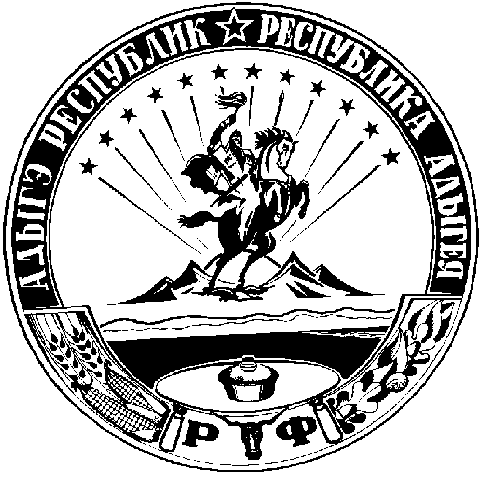 